Ivy Tech Community College of IndianaApplication for Teaching a High School-based Dual Credit Course(We need a separate copy of this page for each course you want to teach. Since forms go to different departments and personnel, some information on this page and the Credential Worksheet is redundant.)  High School or Career Center: _______________________________ Faculty Name: ______________________________Date of Birth: ___/___/_____ Gender: ____ Email address:_______________________ School Phone: ______________Home address: __________________________________________Home Phone:____________Please respond to these questions for our business office, we need to avoid a duplicate number in the database. Every student and employee has as number this will give us information to do a search for your ID number. Have you been employed by Ivy Tech in the past?  	____Yes         ____NoHave you ever been an Ivy Tech student?         	____ Yes        _____No If yes, when were you last enrolled? __________________________________Please check the High School-based Dual Credit Crosswalk and list the following:     DOE Number: _________DOE State Approved Course Title: _________________________    Ivy Tech Course Number:__________ Ivy Tech Course Title: _________________________Please attach to this sheet: Your High School syllabus for the course with all learning objectives clearly listed.A completed Dual Credit Instructor Worksheet with college transcript(s) attached.Note: Look over each transcript and make sure it clearly identifies the degree earned. Sometimes it is good to request a new transcript as they are easier to read and have courses & degrees listed in current formats.Please mail the packet to:Diana Payne, Dual Credit Clerk4301S. Cowan Rd.Muncie, IN    47302If you have questions, please email Bonnie Willy at bwilly@ivytech.eduIvy Tech Community College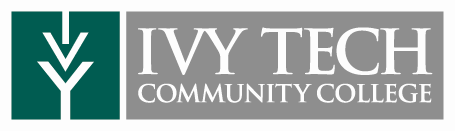 Dual Credit Instructor Credentials Worksheet(We need only one copy of this page  & one copy of your complete college transcripts – please make sure your date of degree completion is on your transcript. If not, you should request a new transcript.  )Full Name:___________________________________________________________________________Address:  _______________________________________	City: __________State: ____	Zip: __________Home Phone: ___________________Work Phone: ____________________E-mail: _________________________Birth Date: ____________________________________	Credentialing Requirements See attached requirements per Ivy Tech Community College Academic Policies and Procedures Manual.DegreesCertification(s) Professional Certification/Journeyman card in the field? Yes ___ No ____ If yes, list certifications:Experience List relevant employment experience in technical or teaching fieldTo the best of my knowledge, the above information is complete and accurate. I have attached a copy of my transcript.______________________________________________________	___________Dual Credit Instructor Signature							DateTo be completed by Ivy TechCredentialed and Approved:	Yes _____	No _____	Transcript(s) Attached: 	Yes _____	No _____________________________________	_______       ____________________________	_______Program Chair Signature	Date	Vice Chancellor for Academic Affairs Signature 		DateWhat subject/subjects did you teach during student teaching? __________________________DegreeMajor/Program AreaInstitutionPhD/EdDMasterBachelorAssociateCertificationExpiration DatePositionEmployerNumber of YearsCourse Being TaughtAcademic PreparationCREDENTIAL WORKSHEET FOR IDENTIFYING COURSES TO COUNT TOWARD CREDENTIALINGCREDENTIAL WORKSHEET FOR IDENTIFYING COURSES TO COUNT TOWARD CREDENTIALINGCREDENTIAL WORKSHEET FOR IDENTIFYING COURSES TO COUNT TOWARD CREDENTIALINGCREDENTIAL WORKSHEET FOR IDENTIFYING COURSES TO COUNT TOWARD CREDENTIALINGCREDENTIAL WORKSHEET FOR IDENTIFYING COURSES TO COUNT TOWARD CREDENTIALINGCREDENTIAL WORKSHEET FOR IDENTIFYING COURSES TO COUNT TOWARD CREDENTIALINGCREDENTIAL WORKSHEET FOR IDENTIFYING COURSES TO COUNT TOWARD CREDENTIALINGCREDENTIAL WORKSHEET FOR IDENTIFYING COURSES TO COUNT TOWARD CREDENTIALINGCREDENTIAL WORKSHEET FOR IDENTIFYING COURSES TO COUNT TOWARD CREDENTIALINGCREDENTIAL WORKSHEET FOR IDENTIFYING COURSES TO COUNT TOWARD CREDENTIALINGName: _________________________________________________High School: ____________________________________________Please complete this section if you have a master’s degree:Name: _________________________________________________High School: ____________________________________________Please complete this section if you have a master’s degree:Name: _________________________________________________High School: ____________________________________________Please complete this section if you have a master’s degree:Name: _________________________________________________High School: ____________________________________________Please complete this section if you have a master’s degree:Name: _________________________________________________High School: ____________________________________________Please complete this section if you have a master’s degree:Name: _________________________________________________High School: ____________________________________________Please complete this section if you have a master’s degree:Name: _________________________________________________High School: ____________________________________________Please complete this section if you have a master’s degree:Name: _________________________________________________High School: ____________________________________________Please complete this section if you have a master’s degree:BS or BA content area courses that are at 300 or 400 level:BS or BA content area courses that are at 300 or 400 level:BS or BA content area courses that are at 300 or 400 level:BS or BA content area courses that are at 300 or 400 level:BS or BA content area courses that are at 300 or 400 level:BS or BA content area courses that are at 300 or 400 level:BS or BA content area courses that are at 300 or 400 level:CourseHoursCourseHoursMS or MA content area courses:  MS or MA content area courses:  MS or MA content area courses:  MS or MA content area courses:  MS or MA content area courses:  MS or MA content area courses:  MS or MA content area courses:  Course HoursCourseHoursPlease complete this section if you do not have a master’s degree. List courses in the content area for which you want to teach for dual credit including students teaching and practicum courses.  Please put a (*) next to your student teaching courses and any practicum courses. Please complete this section if you do not have a master’s degree. List courses in the content area for which you want to teach for dual credit including students teaching and practicum courses.  Please put a (*) next to your student teaching courses and any practicum courses. Please complete this section if you do not have a master’s degree. List courses in the content area for which you want to teach for dual credit including students teaching and practicum courses.  Please put a (*) next to your student teaching courses and any practicum courses. Please complete this section if you do not have a master’s degree. List courses in the content area for which you want to teach for dual credit including students teaching and practicum courses.  Please put a (*) next to your student teaching courses and any practicum courses. Please complete this section if you do not have a master’s degree. List courses in the content area for which you want to teach for dual credit including students teaching and practicum courses.  Please put a (*) next to your student teaching courses and any practicum courses. Please complete this section if you do not have a master’s degree. List courses in the content area for which you want to teach for dual credit including students teaching and practicum courses.  Please put a (*) next to your student teaching courses and any practicum courses. Please complete this section if you do not have a master’s degree. List courses in the content area for which you want to teach for dual credit including students teaching and practicum courses.  Please put a (*) next to your student teaching courses and any practicum courses. Please complete this section if you do not have a master’s degree. List courses in the content area for which you want to teach for dual credit including students teaching and practicum courses.  Please put a (*) next to your student teaching courses and any practicum courses. Please complete this section if you do not have a master’s degree. List courses in the content area for which you want to teach for dual credit including students teaching and practicum courses.  Please put a (*) next to your student teaching courses and any practicum courses. CourseHoursCourseHours